PENERAPAN MODEL PEMBELAJARAN KOOPERATIF TIPE STUDENT FACILITATOR AND EXPLAINING UNTUK MENINGKATKAN HASIL BELAJAR SISWA TKJ PADA MATA PELAJARAN SISTEM OPERASI DI SMK NEGERI 2 LUWU UTARA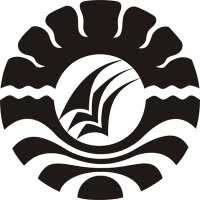 SKRIPSIOleh :AYU NISA1329040024Skripsi Ini Ditulis Untuk Memenuhi Sebagian PersyaratanUntuk Mendapatkan Gelar Sarjana PendidikanPENDIDIKAN TEKNIK INFORMATIKA DAN KOMPUTERJURUSAN PENDIDIKAN TEKNIK ELEKTROFAKULTAS TEKNIKUNIVERSITAS NEGERI MAKASSAR2018ABSTRAKAyu Nisa, 2017. Penerapan Model Pembelajaran Kooperatif Tipe Student Facilitator and Explaining Untuk Meningkatkan Hasil Belajar Siswa TKJ Pada Mata Pelajaran Sistem Operasi di SMK Negeri 2 Luwu Utara. Skripsi. Program Studi Pendidikan Teknik Informatika dan Komputer, Jurusan Pendidikan Teknik Elektro, Fakultas Teknik, Universitas Negeri Makassar.  Pembimbing: Prof. Dr. H. Syahrul, M.Pd. dan Dr. Muh. Yusuf Mappeasse, M.Pd.Penelitian ini bertujuan untuk menetahui penerapan model pembelajaran Student Facilitator and Explaining sehingga dapat meningkatkan hasil belajar siswa pada mata pelajaran sistem Operasi di  SMK Negeri 2 Luwu Utara Kab. Luwu Utara. Metode penelitian yang digunakan adalah penelitian tindakan kelas (classroom action research). Subjek penelitian ini adalah siswa SMK Negeri 2 Luwu Utara Kelas X TKJ A dengan jumlah 30 siswa. Penelitian ini dilakasanakan sebanyak dua siklus, setiap siklus tiga kali pertemuan dengan menggunakan prosedur tindakan yaitu perencanaan, pelaksanaan, pengamatan dan refleksi. Pengumpulan data dilakukan dengan pretest pada awal siklus dan posttest pada akhir siklus serta observasi aktivitas belajar siswa. Analisis data menggunakan analisis deskriptif. Hasil penelitian menunjukkan bahwa nilai rata-rata hasil belajar siswa pada awal siklus sebesar 58,4 dan siswa yang tuntas sebanyak 4 siswa dengan persentase 13,33%. Nilai rata-rata pada siklus I sebesar 71,6  dan siswa yang tuntas sebanyak 18 siswa dengan persentase 60%. Nilai rata-rata pada Siklus II sebesar 87,7  dan siswa yang tuntas sebanyak 29  siswa dengan persentase 96,66%.Kata Kunci: Model Pembelajaran Student Facilitator and Explaining, Hasil Belajar, Sistem OperasiDAFTAR PUSTAKA[1][2][3][4][5][6][7][8][9][10][11][12][13][14][15][16][17] [1]	A. Bahri, “Strategi pembelajaran reading questioning and answering (RQA) pada perkuliahan fisiologi hewan untuk meningkatkan hasil belajar kognitif mahasiswa,” bionature, vol. 17, no. 2, 2017.[2]	R. Tuken, “PENINGKATAN HASIL BELAJAR SISWA PADA MATA PELAJARAN PKN MELALUI PEMBELAJARAN KOOPERATIF TIPE ROLE PLAYING DI KELAS VI SDN IV KOTA PAREPARE,” Publ. Pendidik., vol. 6, no. 2, 2016.[3]	S. Solihin, “PENGARUH PENERAPAN MULTIMEDIA INTERAKTIF DALAM PEMBELAJARAN FISIKA TERHADAP HASIL BELAJAR SISWA SMK NEGERI 6 BULUKUMBA.” Universitas Negeri Makassar, 2016.[4]	M. Tawil, “Upaya peningkatan Hasil Belajar Peserta didik Melalui Asesmen Kinerja DI SMA Negeri 1 Sungguminasa Kab. Gowa,” in Prosiding Seminar Nasional Peranan asesmen dan ujian dalam peningkatan mutu pendidikan nasional, 2015.[5]	N. U. R. H. N. KAHARUDDIN, “Pengaruh Penggunaan Multimedia Pembelajaran terhadap Hasil Belajar IPS di SD Inpres Tamalanrea 3 Kota Makassar.” UNIVESITAS NEGERI MAKASSAR, 2015.[6]	R. Achmad, “Pengaruh Persepsi Siswa pada Multimedia Pembelajaran Terhadap Aktivitas Dan Motivasi Yang Berimplikasi Terhadap Hasil Belajar Siswa Dalam Pembelajaran Matematika Untuk Siswa Kelas VII SMPN 2 Barru.” Universitas Negeri Makassar, 2014.[7]	Y. Yulvinamaesari, H. Helmi, and K. Khaeruddin, “Peningkatan Hasil Belajar Fisika Melalui Strategi Reciprocal Teaching (Pembelajaran Timbal-Balik) pada SISWA kelas VII SMP Negeri 24 Makassar,” J. Math. Nat. Sci., vol. 4, no. 1, 2015.[8]	Y. Yusnia, “Pengaruh Pembelajaran Discovery Learning Berbasis Multimedia Interaktif terhadap Hasil Belajar Matematika Siswa Kelas VIII SMP Negeri 32 Bulukumba.” Universitas Negeri Makassar, 2014.[9]	A. Bahri, A. A. Azis, and N. F. Amin, “Penerapan Strategi Pembelajaran Aktif Question Student Have dan Kemampuan Akademik Terhadap Hasil Belajar Kognitif Siswa Kelas VIII SMPN 2 Camba,” Sainsmat, vol. 1, no. 1, pp. 41–51, 2012.[10]	A. Rahman and A. S. Ahmar, “Pengembangan Perangkat Perkuliahan Berbasis IT (Suatu Upaya Untuk Meningkatkan Kualitas Hasil Belajar Mahasiswa),” 2016.[11]	A. Yani, “PENGARUH MEDIA MODEL HYBRID BERBASIS WEB WHANCED COURSE TERHADAP HASIL BELAJAR FISIKA,” J. Sains dan Pendidik. Fis., vol. 13, no. 3, pp. 224–230, 2017.[12]	N. Afsani, A. Muis, and A. N. Arifin, “Tingkat Aktivitas Dan Hasil Belajar Peserta Didik Pada Materi Sistem Gerak Menggunakan Peta Pikir (Mind Map),” Sainsmat, vol. 5, no. 2, 2016.[13]	M. Tawil, “Model Pembelajaran Sains Berbasis Portofolio,” in Prosiding Seminar Nasional Pendidikan sains 2012. Perkembangan Penelitian Sains dan Pendidikan Sains Menuju Kemandirian Bangsa Indonesia, 2012, pp. 480–482.[14]	M. Nurdin, “Penerapan metode debat aktif untuk meningkatkan kemampuan berdiskusi mahasiswa dalam pembelajaran Konsep Dasar PKn di PGSD UPP Bone FIP UNM,” Publ. Pendidik., vol. 6, no. 1, 2016.[15]	M. Muliyati, R. Rachmawaty, Y. Hala, and O. Jumadi, “Peningkatan Motivasi, Aktivitas, dan Hasil Belajar Biologi Melalui Penerapan Model Pembelajaran Numbered Head Together Pada Peserta Didik Kelas XI IPA 5 SMA Negeri 1 Masamba,” UNM J. Biol. Educ., vol. 1, no. 1, pp. 6–14, 2018.[16]	A. Bahri and A. D. Corebima, “The contribution of learning motivation and metacognitive skill on cognitive learning outcome of students within different learning strategies,” J. Balt. Sci. Educ., vol. 14, no. 4, pp. 487–500, 2015.[17]	S. Djumingin, “Pembelajaran Berpusat Pada Siswa Melalui Pembelajaran Kooperatif Tipe STAD dalam Pembelajaran Bahasa Indonesia SMP,” RETORIKA J. Bahasa, Sastra, dan Pengajarannya, vol. 8, no. 1, 2017.